проект МНПА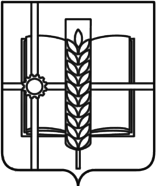 РОССИЙСКАЯ ФЕДЕРАЦИЯРОСТОВСКАЯ ОБЛАСТЬЗЕРНОГРАДСКИЙ РАЙОНМУНИЦИПАЛЬНОЕ ОБРАЗОВАНИЕ«Зерноградское городское поселение»СОБРАНИЕ ДЕПУТАТОВ ЗЕРНОГРАДСКОГО ГОРОДСКОГО ПОСЕЛЕНИЯпятого созываРЕШЕНИЕ№  от     							             г. ЗерноградО внесении изменений в решение Собрания депутатов Зерноградского городского поселения от 31.08.2012 № 207 «Об утверждении Генерального плана Зерноградского городского поселения Зерноградского района Ростовской области»В соответствии со статьёй 24, статьёй 25 Градостроительного кодекса Российской Федерации, руководствуясь Федеральным законом от 06.10.2003 № 131-ФЗ «Об общих принципах организации местного самоуправления в Российской Федерации», рассмотрев протокол № 2 от 25.09.2023 года проведения публичных слушаний и заключение от 25.09.2023 года о результатах проведения публичных слушаний по проекту внесения изменений в Генеральный план и Правила землепользования и застройки Зерноградского городского поселения Зерноградского района Ростовской области, Собрание депутатов  Зерноградского городского поселенияРЕШИЛО:1. Внести в решение Собрания депутатов Зерноградского городского поселения от 31.08.2012 № 207 «Об утверждении Генерального плана Зерноградского городского поселения Зерноградского района Ростовской области» изменения, согласно приложению к настоящему решению.2. Опубликовать настоящее решение в печатном средстве массовой информации – газете «Зерноград официальный» и разместить на официальном сайте Администрации Зерноградского городского поселения в информационно-телекоммуникационной сети «Интернет».3. Настоящее решение вступает в силу со дня его официального опубликования.4. Контроль за исполнением настоящего решения оставляем за собой.Глава Администрации Зерноградского городского поселения		   	                И. В. ПолищукПредседатель Собрания депутатов - главаЗерноградского городского поселения	                               Л. Н. ШаповаловаПриложение к решению Собрания депутатов Зерноградского городского поселения №                                                                                           от                     2023 1. Карту границ населенных пунктов, входящих в состав Зерноградского городского поселения Зерноградского района Ростовской области изложить в следующей редакции: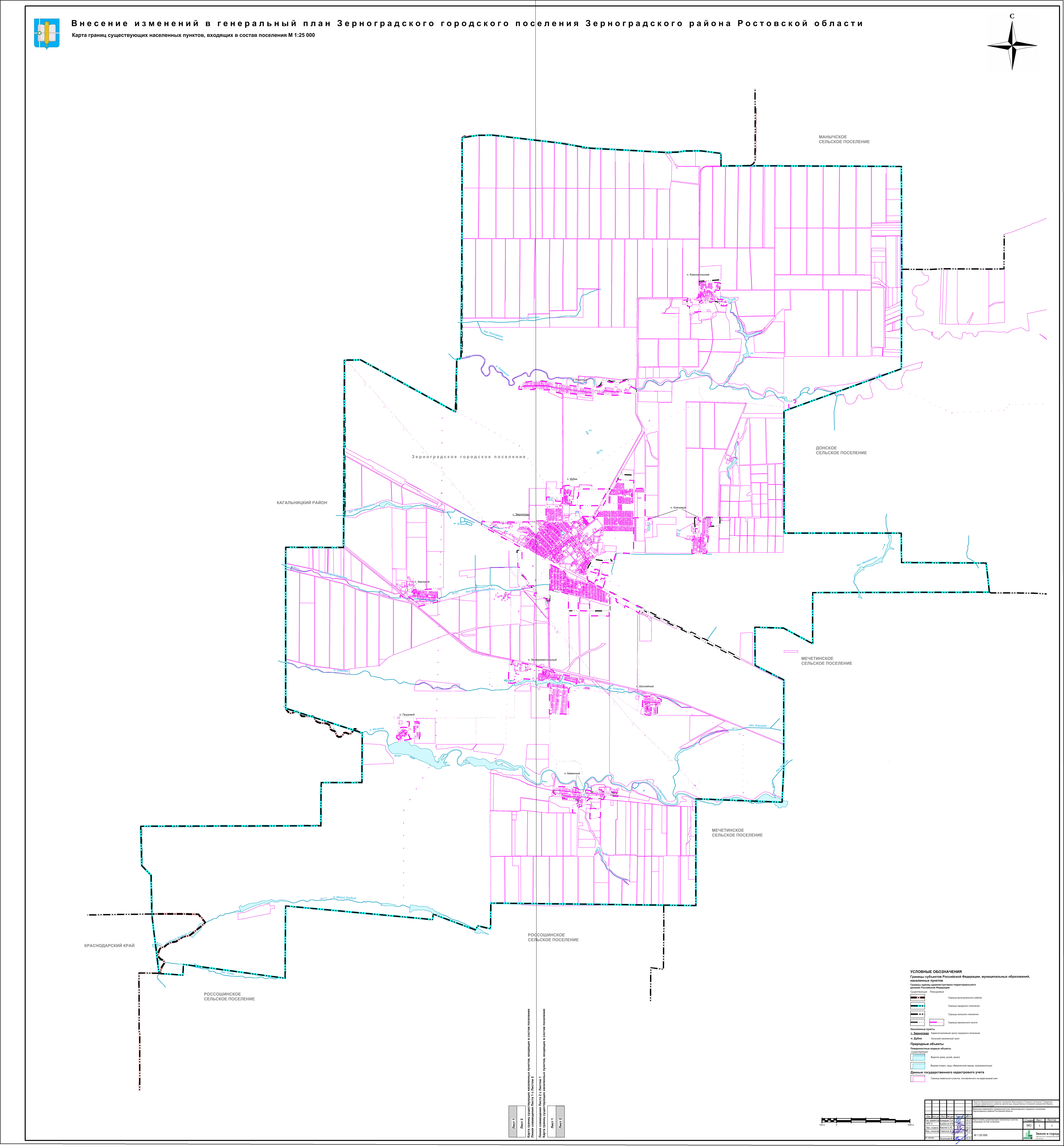 2. Карту планируемого размещения объектов местного значения Зерноградского городского поселения Зерноградского района Ростовской области Экспериментальный М 1:5000 изложить в следующей редакции: 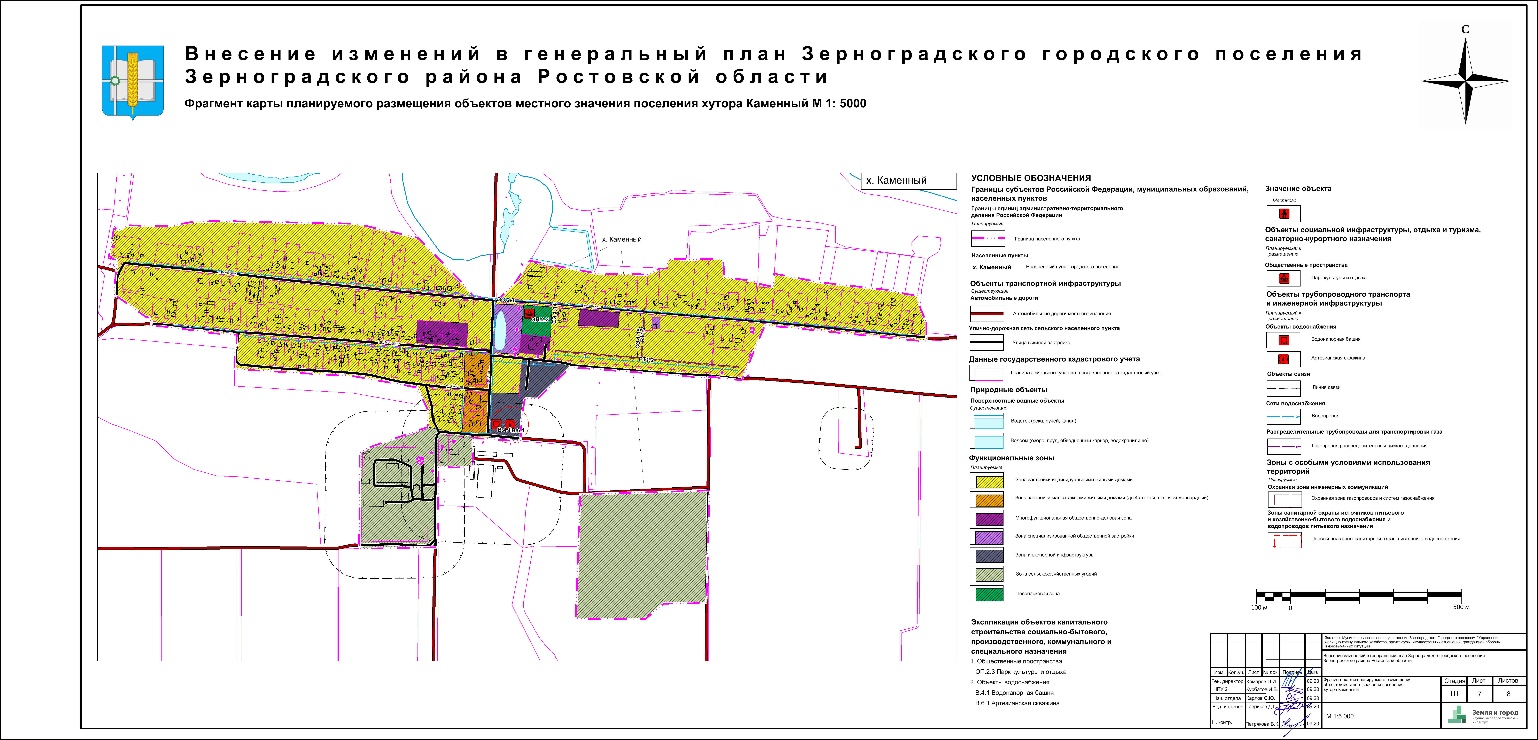 3. Карту планируемого размещения объектов местного значения Зерноградского городского поселения Зерноградского района Ростовской области х. Ракитный М 1:6000 изложить в следующей редакции: 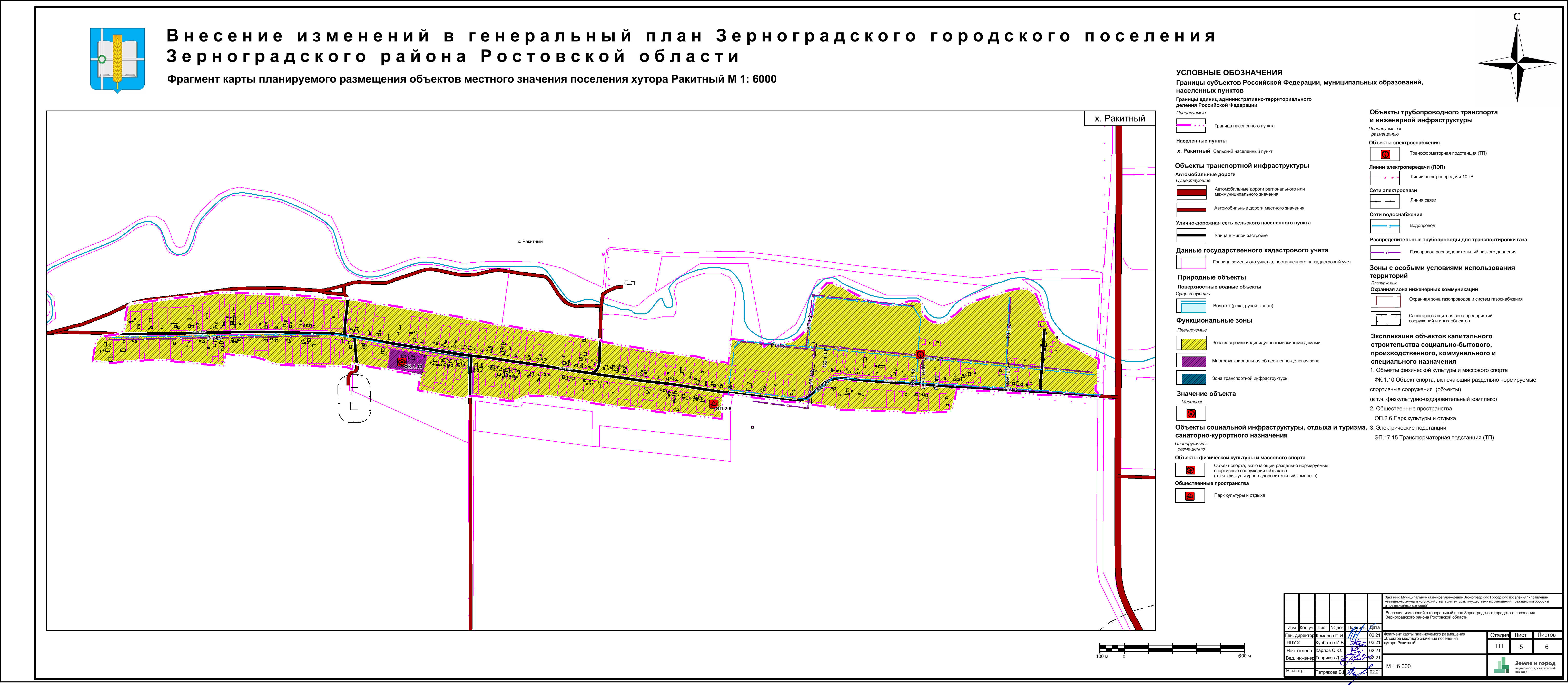 4. Карту планируемого размещения объектов местного значения Зерноградского городского поселения п. Речной Зерноградского района Ростовской области М 1:2000 изложить в следующей редакции: 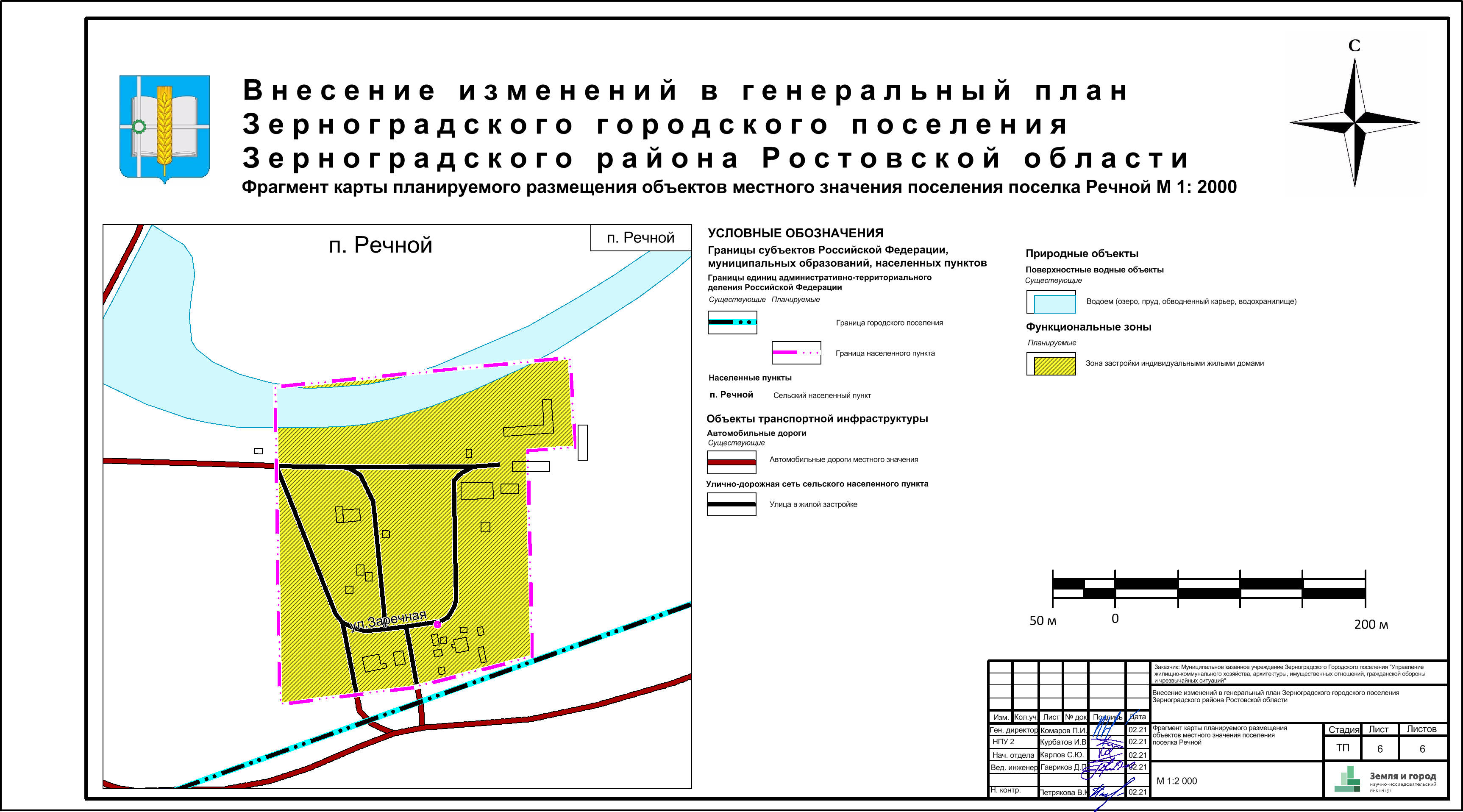 5. Карту функциональных зон Зерноградского городского поселения Зерноградского района Ростовской области п. Экспериментальный М 1:5000 изложить в следующей редакции: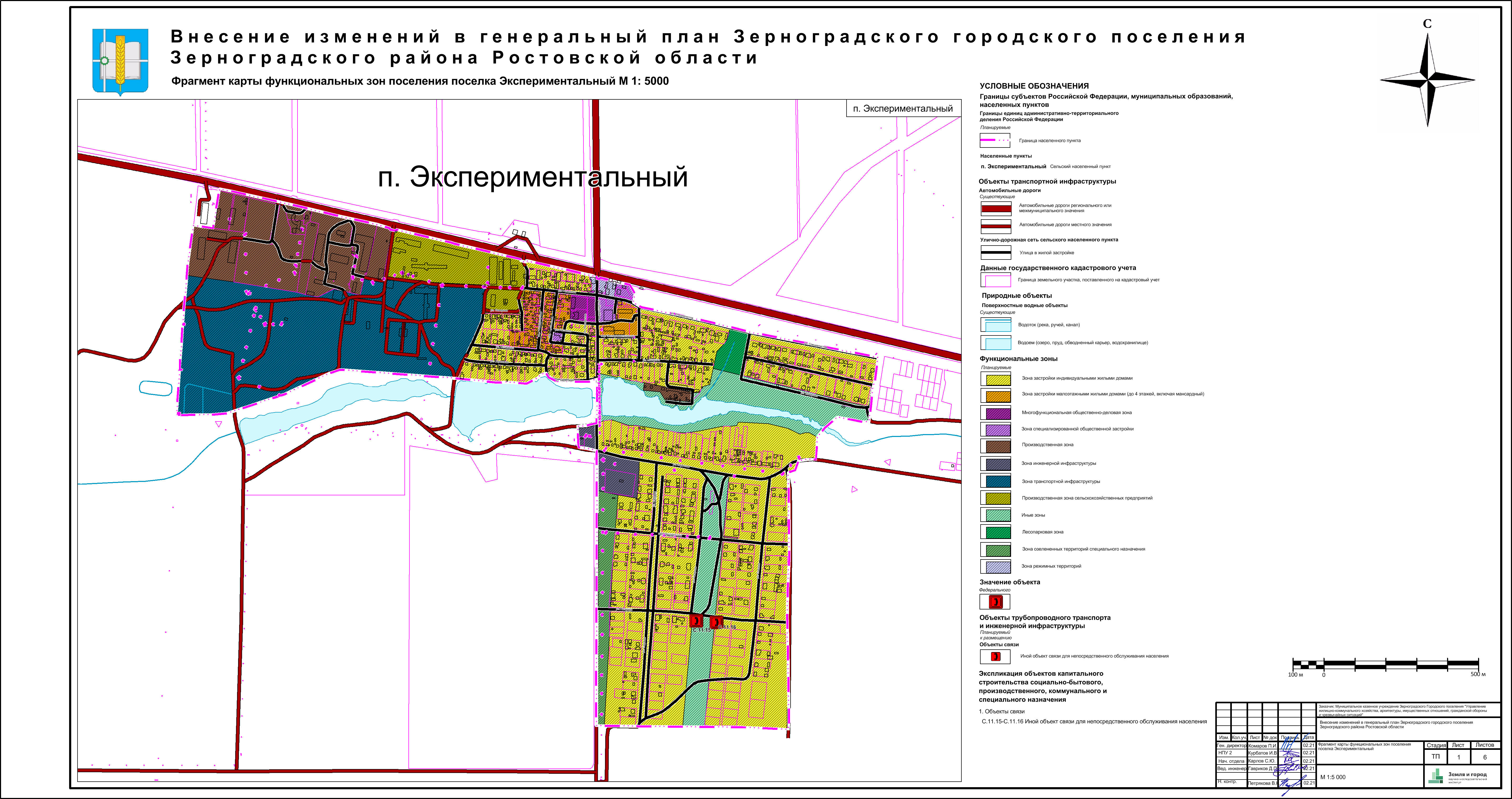 6. Карту функциональных зон Зерноградского городского поселения Зерноградского района Ростовской области х. Ракитный М 1:6000 изложить в следующей редакции: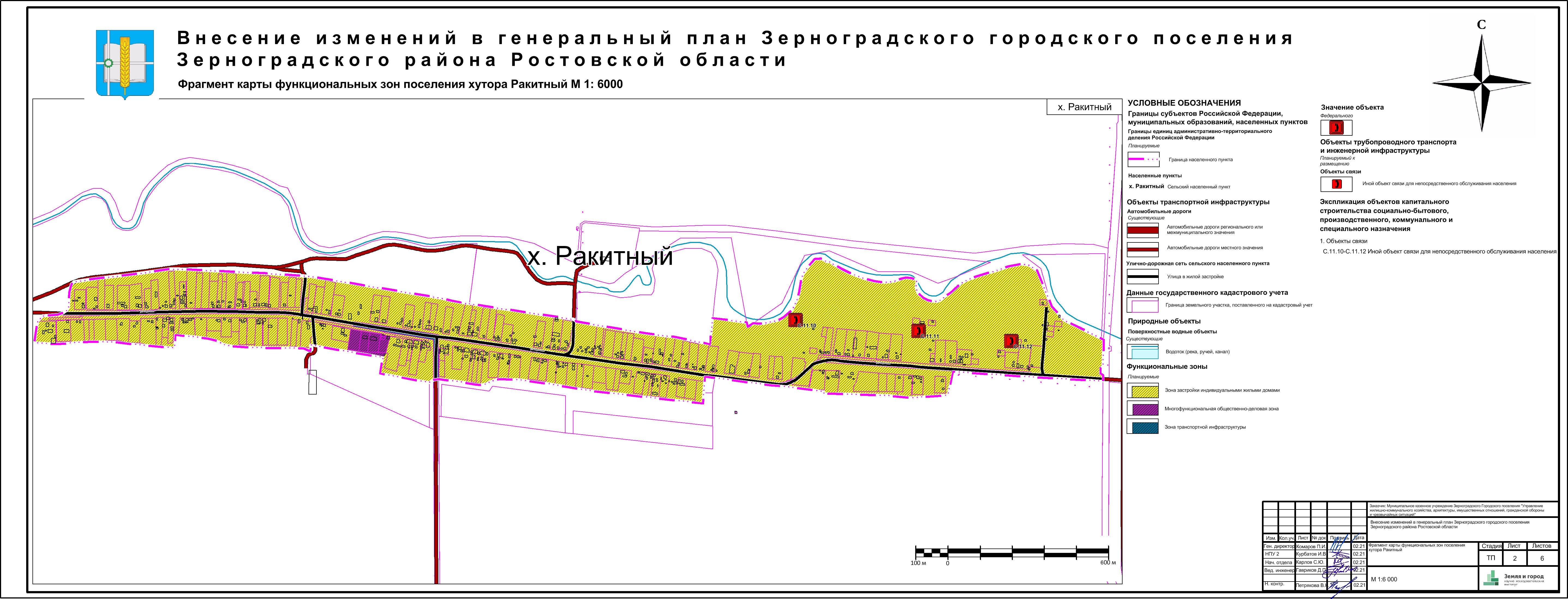 7. Карту функциональных зон Зерноградского городского поселения Зерноградского района Ростовской области п. Речной М 1:2000 изложить в следующей редакции: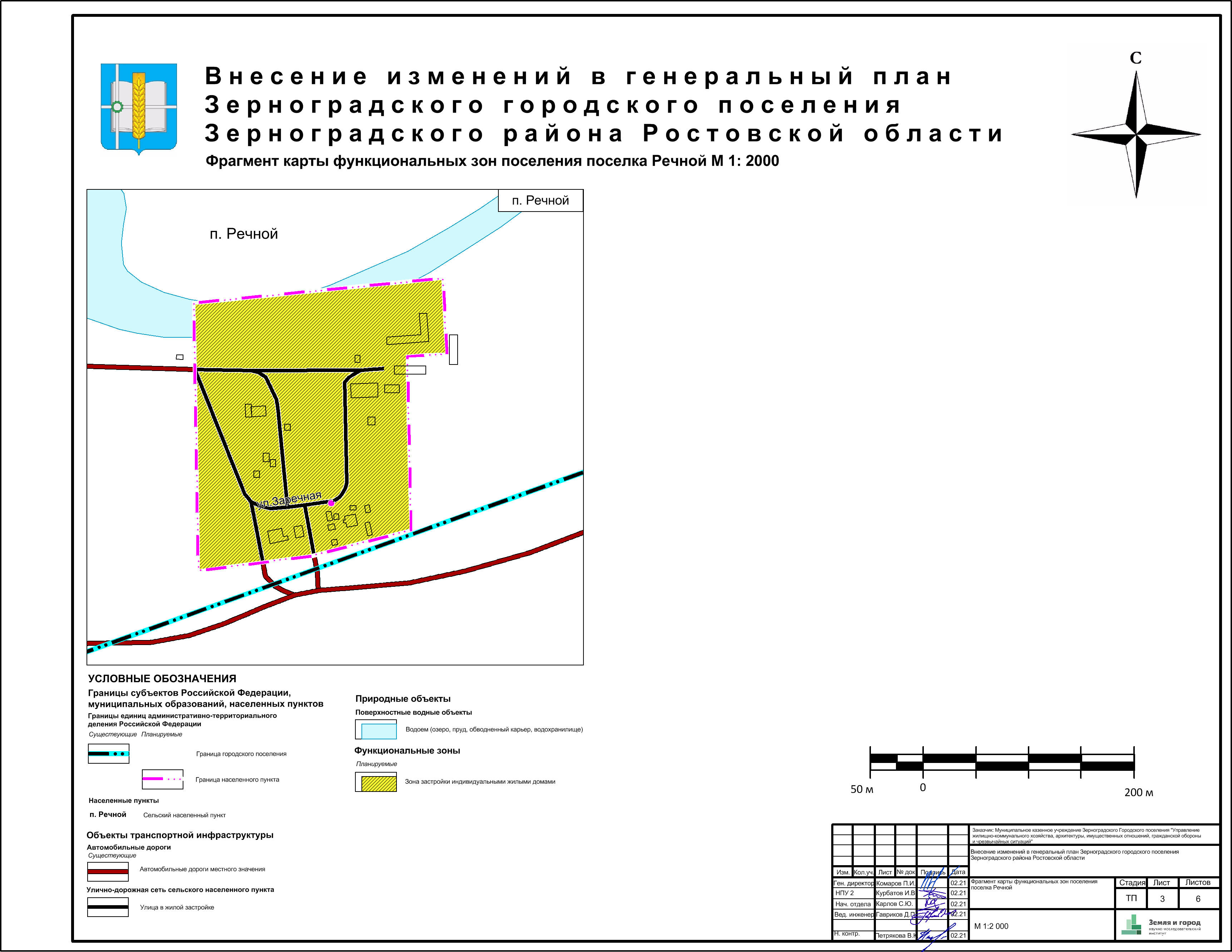 8.  В Положение о территориальном планировании добавить следующие информацию :« ГЛАВА 2. СВЕДЕНИЯ О ВИДАХ, НАЗНАЧЕНИИ И НАИМЕНОВАНИЯХ ПЛАНИРУЕМЫХ ДЛЯ РАЗМЕЩЕНИЯ ОБЪЕКТОВ МЕСТНОГО ЗНАЧЕНИЯ, ИХ ОСНОВНЫЕ ХАРАКТЕРИСТИКИ, ИХ МЕСТОПОЛОЖЕНИЕ, А ТАКЖЕ ХАРАКТЕРИСТИКИ ЗОН С ОСОБЫМИ УСЛОВИЯМИ ИСПОЛЬЗОВАНИЯ ТЕРРИТОРИЙ В СЛУЧАЕ, ЕСЛИ УСТАНОВЛЕНИЕ ТАКИХ ЗОН ТРЕБУЕТСЯ В СВЯЗИ С РАЗМЕЩЕНИЕМ ДАННЫХ ОБЪЕКТОВСведения о видах, назначении и наименованиях планируемых для размещения объектов местного значения, их основные характеристики, их местоположение, а также характеристики зон с особыми условиями использования территорий в случае, если установление таких зон требуется в связи с размещением данных объектов представлены в таблице 1.Таблица 1Сведения о видах, назначении и наименованиях планируемых для размещения объектов местного значения, их основные характеристики, их местоположение, а также характеристики зон с особыми условиями использования территорийПримечание - * Статус: С – строительство.ГЛАВА 3. ПАРАМЕТРЫ ФУНКЦИОНАЛЬНЫХ ЗОН, А ТАКЖЕ СВЕДЕНИЯ О ПЛАНИРУЕМЫХ ДЛЯ РАЗМЕЩЕНИЯ В НИХ ОБЪЕКТАХ ФЕДЕРАЛЬНОГО ЗНАЧЕНИЯ, ОБЪЕКТАХ РЕГИОНАЛЬНОГО ЗНАЧЕНИЯ, ОБЪЕКТАХ МЕСТНОГО ЗНАЧЕНИЯ, ЗА ИСКЛЮЧЕНИЕМ ЛИНЕЙНЫХ ОБЪЕКТОВПараметры функциональных зон, а также сведения о планируемых для размещения в них объектах федерального значения, объектах регионального значения, объектах местного значения, за исключением линейных объектов указаны в таблице 2.Границы функциональных зон отображены на карте функциональных зон поселения и на фрагментах карты функциональных зон поселения.Таблица 2Параметры функциональных зон, а также сведения о планируемых для размещения в них объектах федерального значения, объектах регионального значения, объектах местного значения, за исключением линейных объектовПримечание - * Значение объекта: (Ф) – объект федерального значения; (М) – объект местного значения поселения.№№ на картеКодобъектаНаименованиеСтатус *МестоположениеОсновные характеристикиНазначениеПланируемый срок ввода в эксплуатациюХарактеристики зон с особыми условиями использования территорий в случае, если установление таких зон требуется в связи с размещением данных объектов123456789101Объекты инженерной инфраструктурыОбъекты инженерной инфраструктурыОбъекты инженерной инфраструктурыОбъекты инженерной инфраструктурыОбъекты инженерной инфраструктурыОбъекты инженерной инфраструктурыОбъекты инженерной инфраструктурыОбъекты инженерной инфраструктурыОбъекты инженерной инфраструктуры1.1Сети газоснабженияСети газоснабженияСети газоснабженияСети газоснабженияСети газоснабженияСети газоснабженияСети газоснабженияСети газоснабженияСети газоснабжения1.1.1РТ 1.2602040603Газопровод распределительный низкого давленияСЗерноградское городское поселениеНизкое давление 
(до 0,1 МПа включительно);Протяженность – 
27,446 кмГазификация населенных пунктов и повышение надежности газоснабжения промышленных и бытовых потребителейПервая очередьОхранная зона устанавливается в соответствии с постановлением Правительства Российской Федерации от 20.11.2000 № 8782.1Электрические подстанцииЭлектрические подстанцииЭлектрические подстанцииЭлектрические подстанцииЭлектрические подстанцииЭлектрические подстанцииЭлектрические подстанцииЭлектрические подстанцииЭлектрические подстанции2.1.1ЭП.17.15602040217Трансформаторная подстанция (ТП)Сх. РакитныйТП 10/0,4 кВ – 1 шт; Обеспечение электроэнергией планируемого жилого фондаПервая очередьОхранная зона устанавливается в соответствии с постановлением Правительства Российской Федерации № 160 от 24.02.20093.2Сети электроснабженияСети электроснабженияСети электроснабженияСети электроснабженияСети электроснабженияСети электроснабженияСети электроснабженияСети электроснабженияСети электроснабжения3.2.1ЛЭП.15.23602040315Линия электропередачиСх. РакитныйПротяженность ВЛ 
10 кВ – 
0,129 кмОбеспечение электроэнергией, планируемой ТППервая очередьОхранная зона устанавливается в соответствии с постановлением Правительства Российской Федерации № 160 от 24.02.2009
4.1Объекты водоснабженияОбъекты водоснабженияОбъекты водоснабженияОбъекты водоснабженияОбъекты водоснабженияОбъекты водоснабженияОбъекты водоснабженияОбъекты водоснабженияОбъекты водоснабжения4.1.1В.4.5602041104Водонапорная башняСп. Экспериментальный-Подача воды нормативного качестваПервая очередь-4.1.2В.6.5602041106Артезианская скважинаСп. Экспериментальный-Повышение надежности и увеличения объема подачи водыПервая очередьВозникновение 1-го пояса зоны санитарной охраны источников водоснабжения, после ввода в эксплуатацию планируемого подземного водозабора, согласно СанПиН 2.1.4.1110-02 «Зоны санитарной охраны источников водоснабжения и водопроводов питьевого назначения»4.2Сети водоснабженияСети водоснабженияСети водоснабженияСети водоснабженияСети водоснабженияСети водоснабженияСети водоснабженияСети водоснабженияСети водоснабжения4.2.1ВС.2.4602041202ВодопроводСп. ЭкспериментальныйПротяженность – 1,79 кмПовышение надежности подачи водыПервая очередь-4.2.2ВС.2.7602041202ВодопроводСх. РакитныйПротяженность – 5,47 кмПовышение надежности подачи водыПервая очередь-ОКС социально-бытового обслуживанияОКС социально-бытового обслуживанияОКС социально-бытового обслуживанияОКС социально-бытового обслуживанияОКС социально-бытового обслуживанияОКС социально-бытового обслуживанияОКС социально-бытового обслуживанияОКС социально-бытового обслуживанияОКС социально-бытового обслуживанияОКС социально-бытового обслуживания5.2Объекты физической культуры и спортаОбъекты физической культуры и спортаОбъекты физической культуры и спортаОбъекты физической культуры и спортаОбъекты физической культуры и спортаОбъекты физической культуры и спортаОбъекты физической культуры и спортаОбъекты физической культуры и спортаОбъекты физической культуры и спорта5.2.1ФК.1.10602010301СпортзалСх. Ракитный-Доведение показателей до нормативных мощностейПервая очередь-5.2.2ФК.1.9602010301СпортзалСп. Экспериментальный-Доведение показателей до нормативных мощностейПервая очередь-6.3Общественные пространстваОбщественные пространстваОбщественные пространстваОбщественные пространстваОбщественные пространстваОбщественные пространстваОбщественные пространстваОбщественные пространстваОбщественные пространства6.3.1ОП.2.6602010902Парк культуры и отдыхаСх. Ракитный--Первая очередь-№Описание назначения функциональных зонПараметры функциональных зонСведения о планируемых для размещения объектах*№Описание назначения функциональных зонПараметры функциональных зонпервая очередь12231Зона застройки индивидуальными жилыми домами Зона выделена для обеспечения правовых условий формирования жилых районов низкой плотности застройки не выше трех надземных этажей, с минимально разрешенным набором услуг, где предусматривается размещение одноквартирных и двухквартирных жилых домов с земельными участкамиПланируемая площадь на расчетный срок в населенных пунктах / максимально допустимая плотность населения в границах функциональной зоны:п. Экспериментальный – 78,07 га х. Ракитный – 110,83 га п. Речной – 5,21 га Максимально допустимый коэффициент застройки – 0,2.Максимально допустимая общая плотность жилищного фонда – 1000 м2/га.Коэффициент плотности застройки – 0,4.Максимальная этажность застройки – 3 этажа.Максимальная площадь, отводимая под участки жилой застройки – 75 %.Максимальная площадь, отводимая под участки общественной застройки – 6 %.Максимальная площадь, отводимая под территории зеленых насаждений – 3 %.Максимальная площадь, отводимая под улицы, проезды, стоянки – 16 %(Ф) Иной объект связи для непосредственного обслуживания населения – 1 единицы в п. Экспериментальный – 3 единицы в х. Ракитный(М) Водонапорная башня– 1 единица в п. Экспериментальный(М) Артезианская скважина– 1 единица в п. Экспериментальный (М) Электрическая подстанция– 1 единица в х. Ракитный(М) Парк культуры и отдыха– 1 единица в х. Ракитный2Зона застройки малоэтажными жилыми домами (до 4 этажей, включая мансардный)Зона выделена для обеспечения правовых условий формирования жилых районов низкой плотности застройки не выше четырех этажей, с минимально разрешенным набором услуг, где предусматривается размещение одноквартирных, двухквартирных домов с земельными участками, многоквартирных жилых домовПланируемая площадь на расчетный срок в населенных пунктах / максимально допустимая плотность населения в границах функциональной зоны:п. Экспериментальный – 4,38 га Максимально допустимый коэффициент застройки – 0,4.Максимально допустимая общая плотность жилищного фонда – 1000 м2/га.Коэффициент плотности застройки – 0,8.Максимальная этажность застройки – 4 этажа.Максимальная площадь, отводимая под участки жилой застройки – 65 %.Максимальная площадь, отводимая под участки общественной застройки – 15 %.Максимальная площадь, отводимая под территории зеленых насаждений – 10 %.Максимальная площадь, отводимая под улицы, проезды, стоянки – 20 %-3Многофункциональная общественно-деловая зонаЗона предназначена для формирования системы общественных центров с наиболее широким составом функций, высокой плотностью застройки при минимальных размерах земельных участков, преимущественно размещаются предприятия торговли и общественного питания, учреждения управления, бизнеса, науки, культуры и другие объекты, а также места приложения труда и другие объекты, не требующие больших земельных участковПланируемая площадь на расчетный срок в населенных пунктах / максимально допустимая плотность населения в границах функциональной зоны:п. Экспериментальный – 0,88 га х. Ракитный – 1,19 га Максимально допустимый коэффициент застройки – 1,0.Максимально допустимая общая плотность жилищного фонда – 1000 м2/га.Коэффициент плотности застройки – 3,0.Коэффициент застройки не более 0,5.Максимальная этажность застройки – 3 этажа(М) Физкультурно-оздоровительный комплекс– 1 единица в х. Ракитный4Зона специализированной общественной застройкиЗона формируется для размещения специализированных объектов: административных, учебных, торговых (в том числе ярмарки, вещевые рынки), выставочных, спортивных и других.При размещении указанных зон следует учитывать особенности их функционирования, потребность в территории, необходимость устройства стоянок автомобилей большой вместимости, создание развитой транспортной и инженерной инфраструктуры, а также степень воздействия на окружающую среду и прилегающую застройкуПланируемая площадь на расчетный срок: п. Экспериментальный – 1,03 га Максимально допустимый коэффициент застройки – 0,8.Коэффициент плотности застройки – 2,4.Максимальная этажность застройки – 3 этажа-5Производственная зонаЗона выделяется для:1. Преимущественного размещения объектов III-V классов вредности, имеющих санитарно-защитные зоны от 50 до 300 метров;2. Возможности размещения инженерных объектов, технических и транспортных сооружений (источники водоснабжения, очистные сооружения, электростанции, сооружения и коммуникации железнодорожного транспорта, дорожно-транспортные сооружения, иные сооружения);3. Возможности размещения объектов коммерческих услуг, способствующих осуществлению производственной деятельностиПланируемая площадь на расчетный срок: п. Экспериментальный – 17,47 га Максимальная этажность застройки – 3 этажа-6Зона инженерной инфраструктурыЗона выделяется для размещения сооружений и коммуникаций связи, инженерного оборудования с учетом их перспективного развития и потребностей в инженерном благоустройствеПланируемая площадь на расчетный срок в населенных пунктах:п. Экспериментальный – 2,27 га  -7Зона транспортной инфраструктурыЗона предусматривается для размещения объектов автомобильного транспорта, объектов железнодорожного транспорта и транспортной инфраструктуры иных видовПланируемая площадь на расчетный срок:п. Экспериментальный – 7,28 гах. Ракитный – 0,93 га -8Производственная зона сельскохозяйственных предприятийЗона предназначена для ведения личного подсобного хозяйства, ведения крестьянско-фермерского хозяйства, для целей аквакультуры (рыбоводства), для научно- исследовательских, учебных и иных целей, связанных с сельскохозяйственным производством, для создания защиты лесных насажденийПланируемая площадь на расчетный срок:п. Экспериментальный – 7,28 га-9Лесопарковая зонаЗона устанавливаются в целях организации отдыха населения, сохранения санитарно-гигиенической, оздоровительной и эстетической ценности природных ландшафтовПланируемая площадь на расчетный срок в населенных пунктах:п. Экспериментальный – 1,31 га(М) Физкультурно-оздоровительный комплекс– 1 единица в п. Экспериментальный10Зона озелененных территорий специального назначенияОзелененная территория санитарно-защитных, водоохранных, противопожарных зон, кладбищ, насаждения вдоль автомобильных и железных дорог.Озелененные территории специального назначения используют для сокращения неблагоприятного воздействия на окружающую средуПланируемая площадь на расчетный срок в населенных пунктах:п. Экспериментальный – 3,69 га-11Зона режимных территорийЗона предназначена для размещения объектов, в отношении территорий которых устанавливаются особый режим, порядок использования территории определяется федеральными органами исполнительной власти субъекта Федерации по согласованию с органами местного самоуправления в соответствии с государственными градостроительными нормативами и правилами, специальными нормативамиПланируемая площадь на расчетный срок:п. Экспериментальный – 0,46 га-12Иные зоныЗона предназначена для размещения иных объектов, которые невозможно отнести в другим зонамПланируемая площадь на расчетный срок в населенных пунктах:п. Экспериментальный – 18,38 га(Ф) Иной объект связи для непосредственного обслуживания населения – 1 единицы в п. Экспериментальный